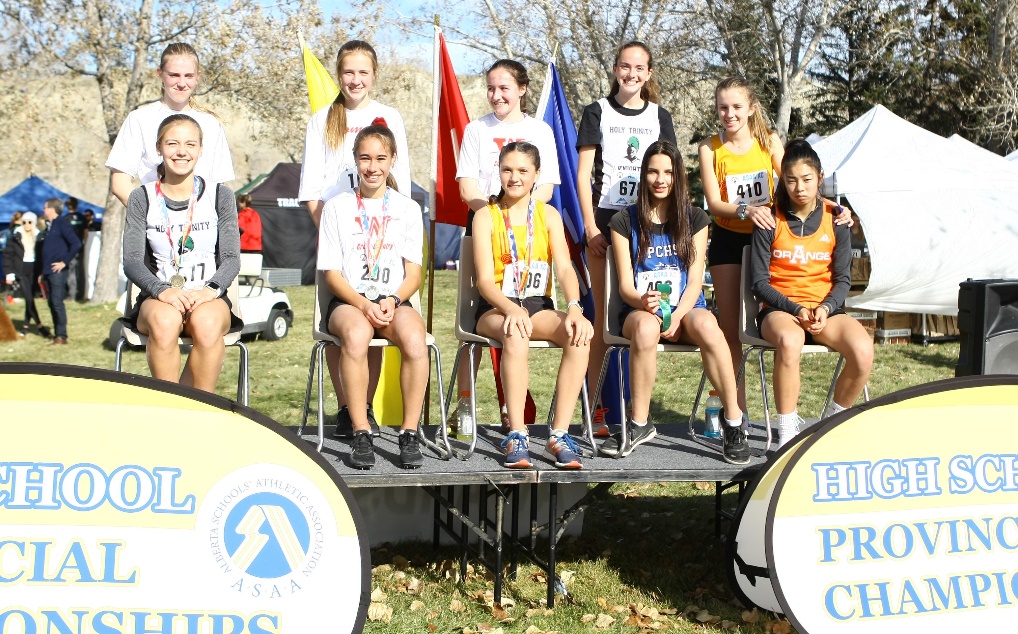 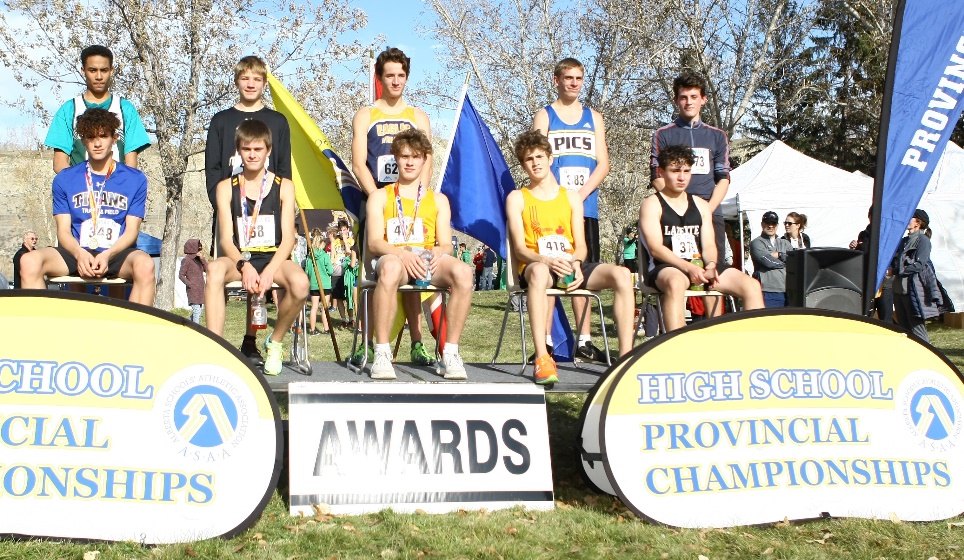 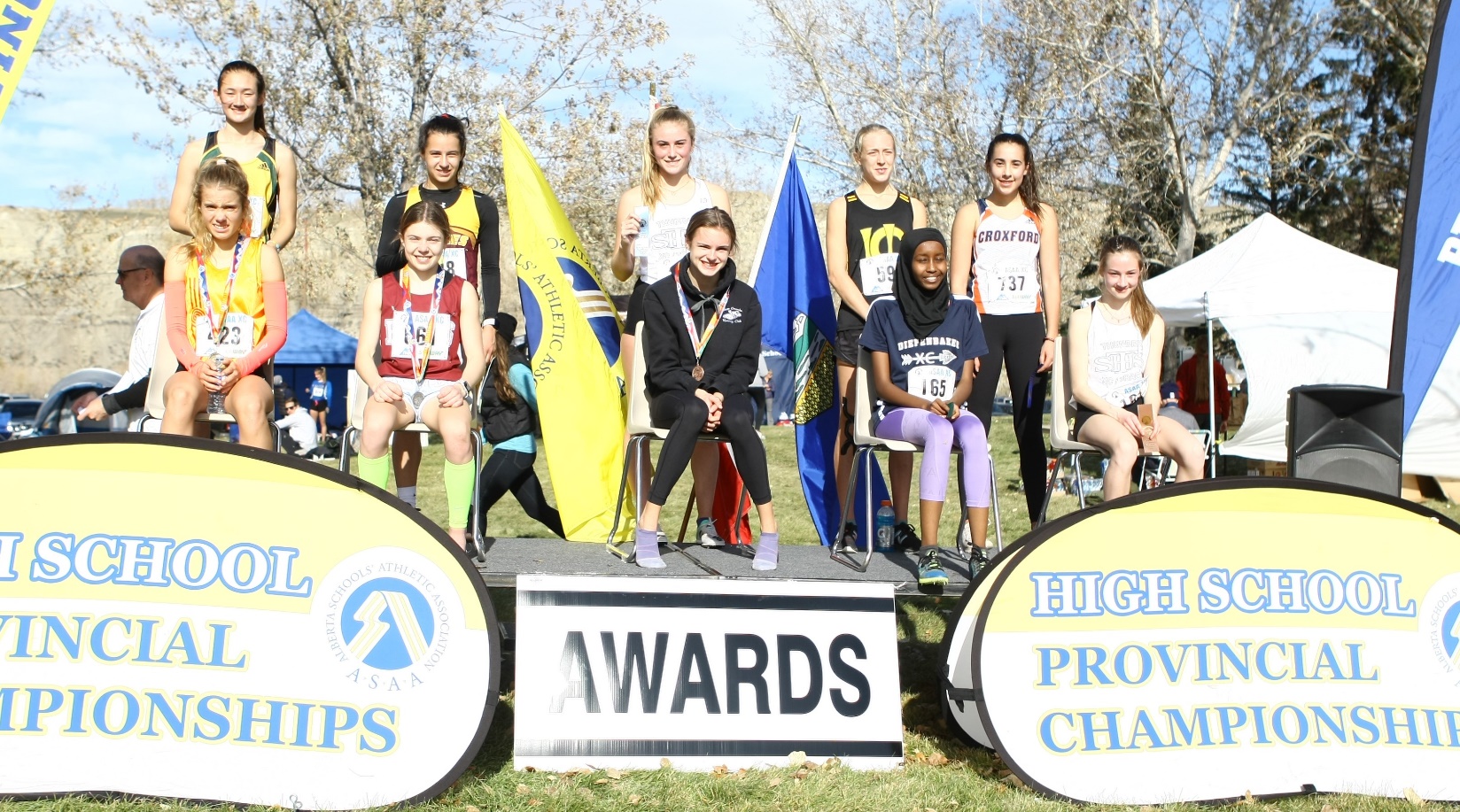 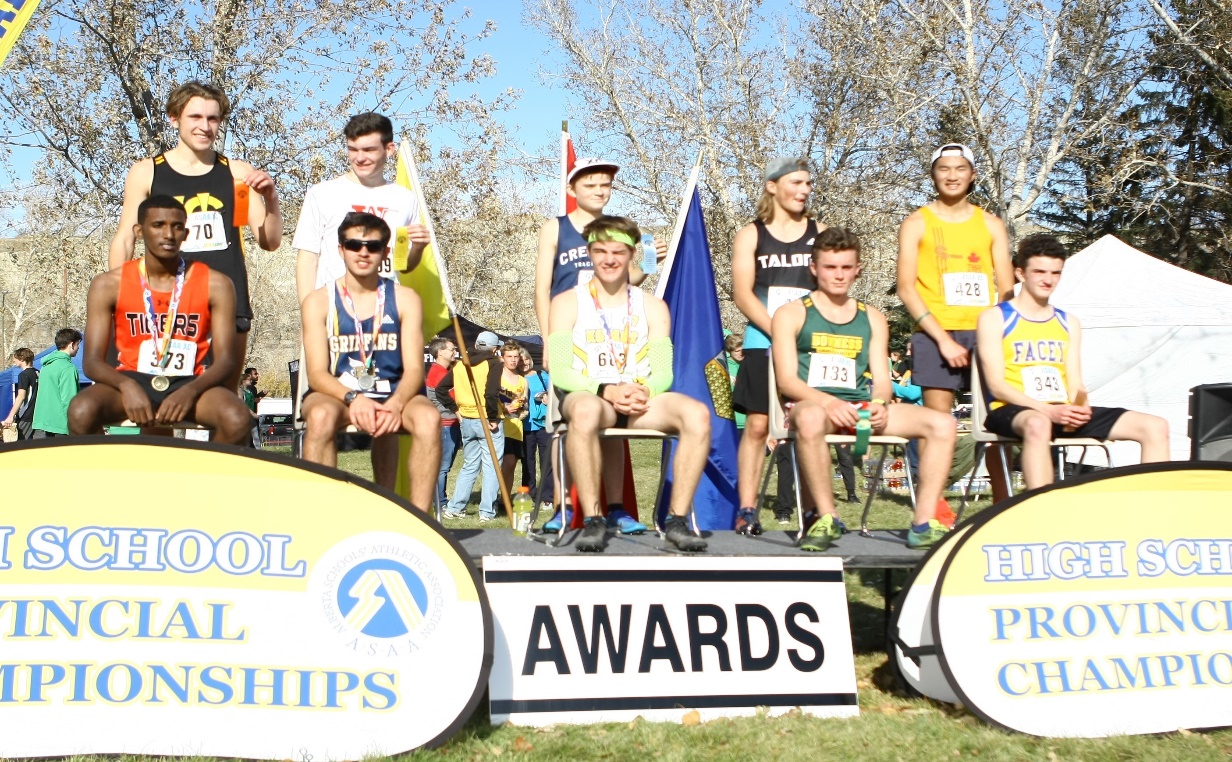 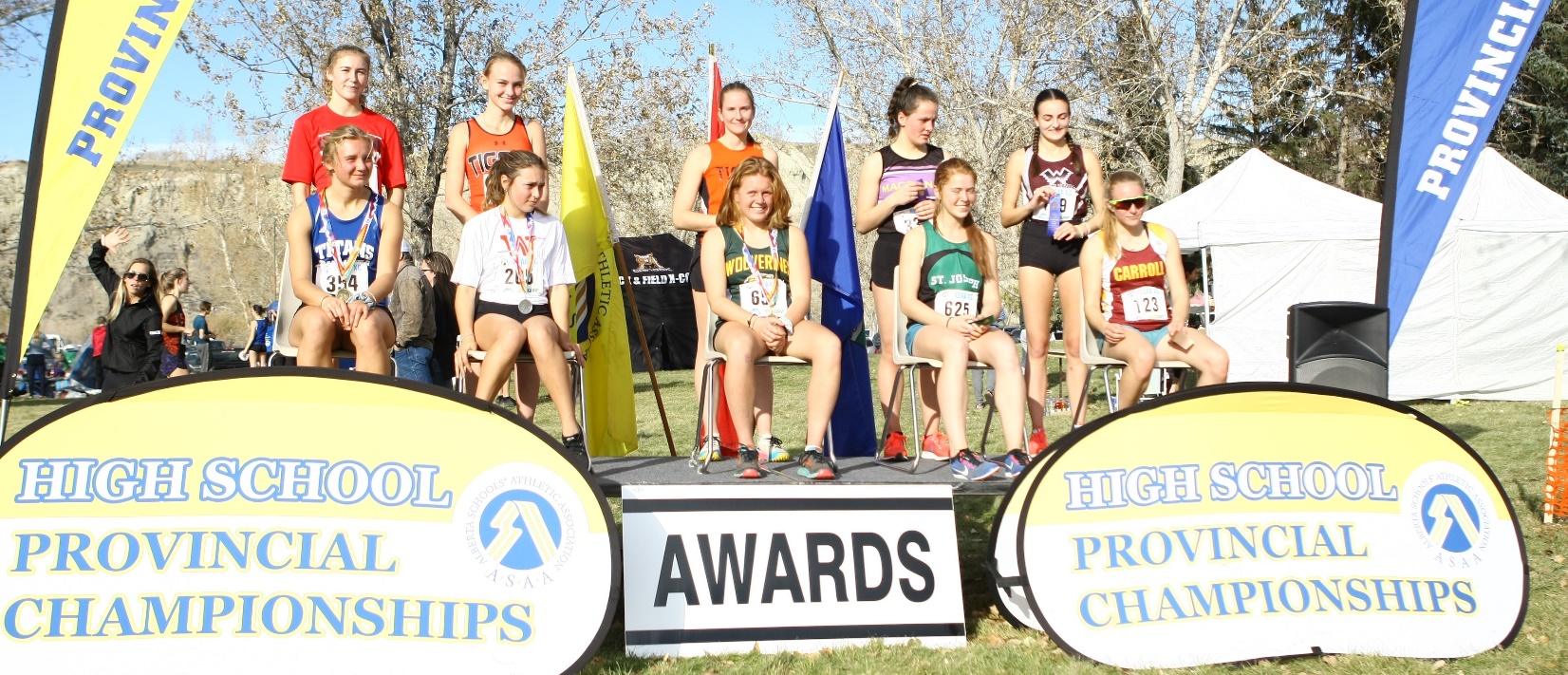 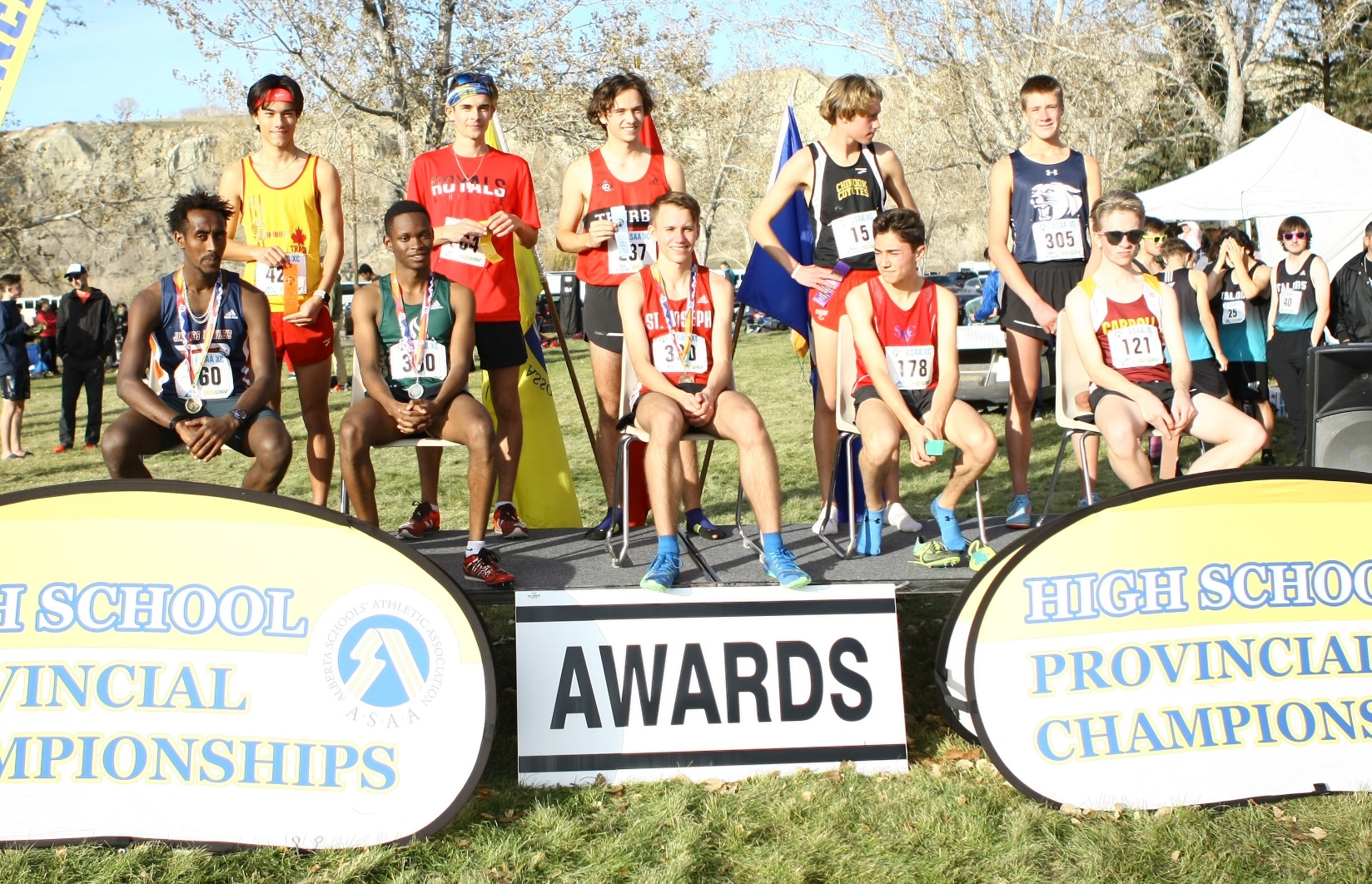 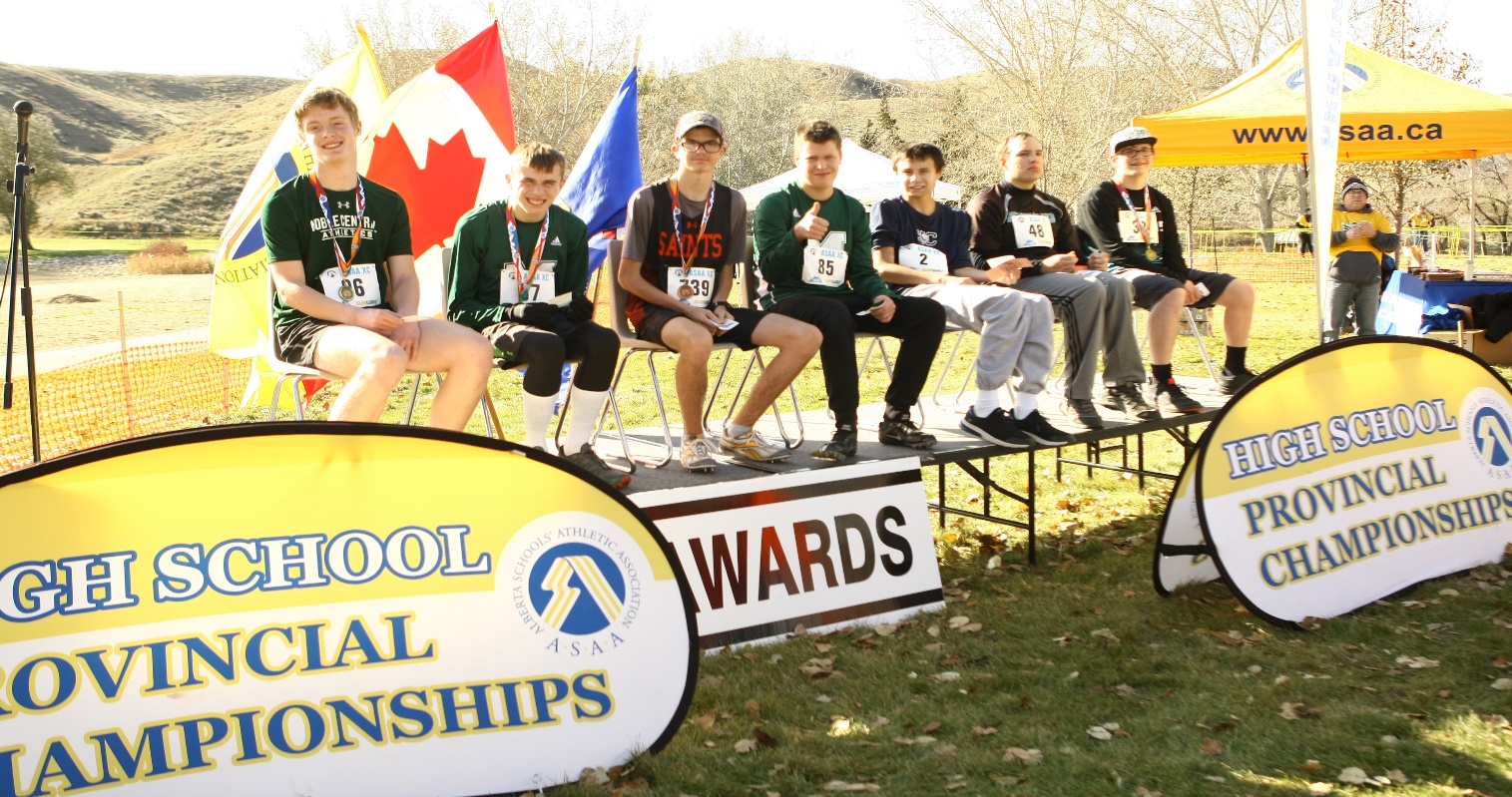 Top 5 School Team results in each category.1A Provincial Champions 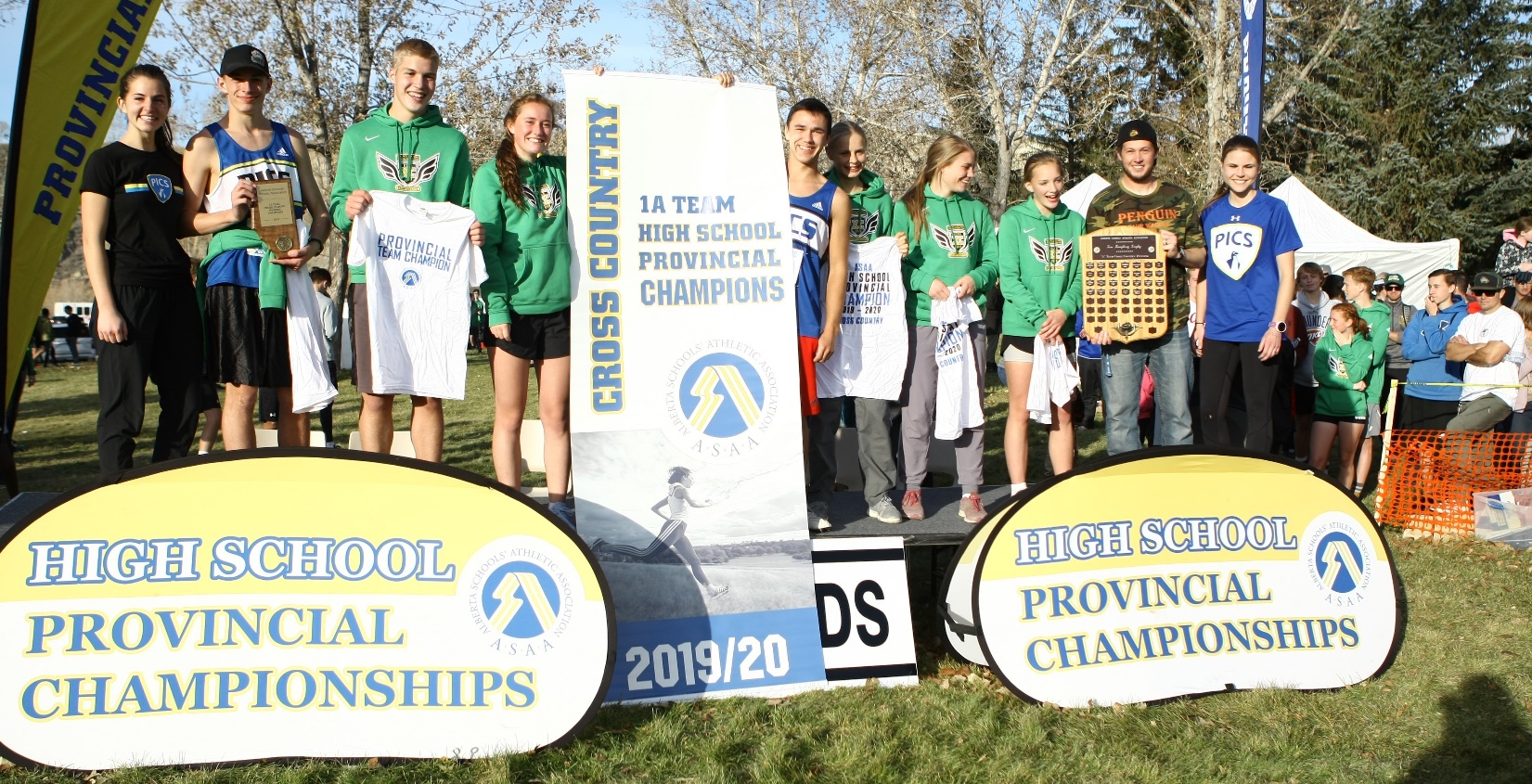 1A 2nd place 							1A 3rd place 							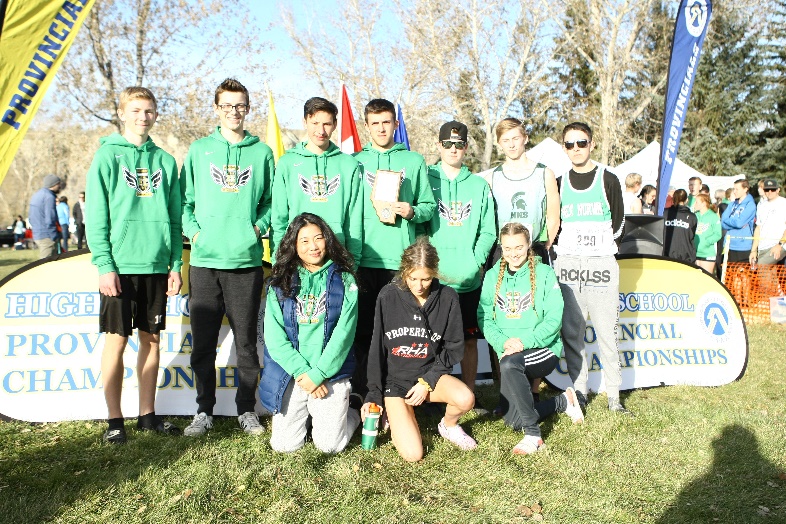 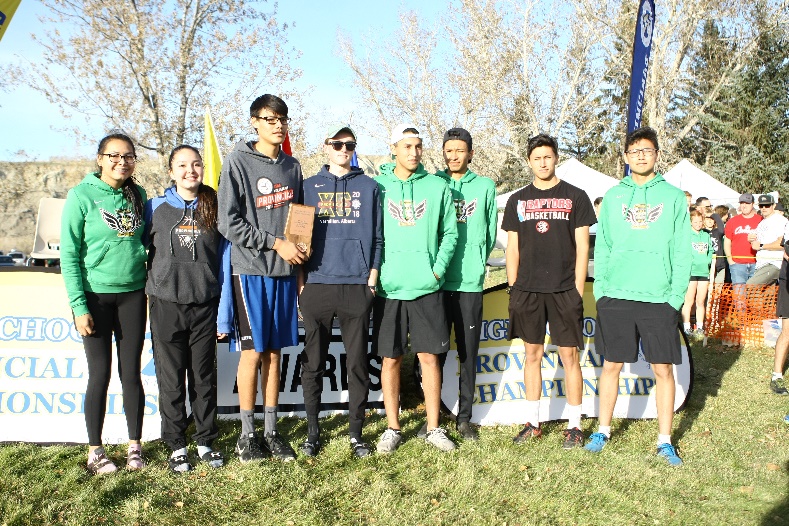 2A Provincial Champions 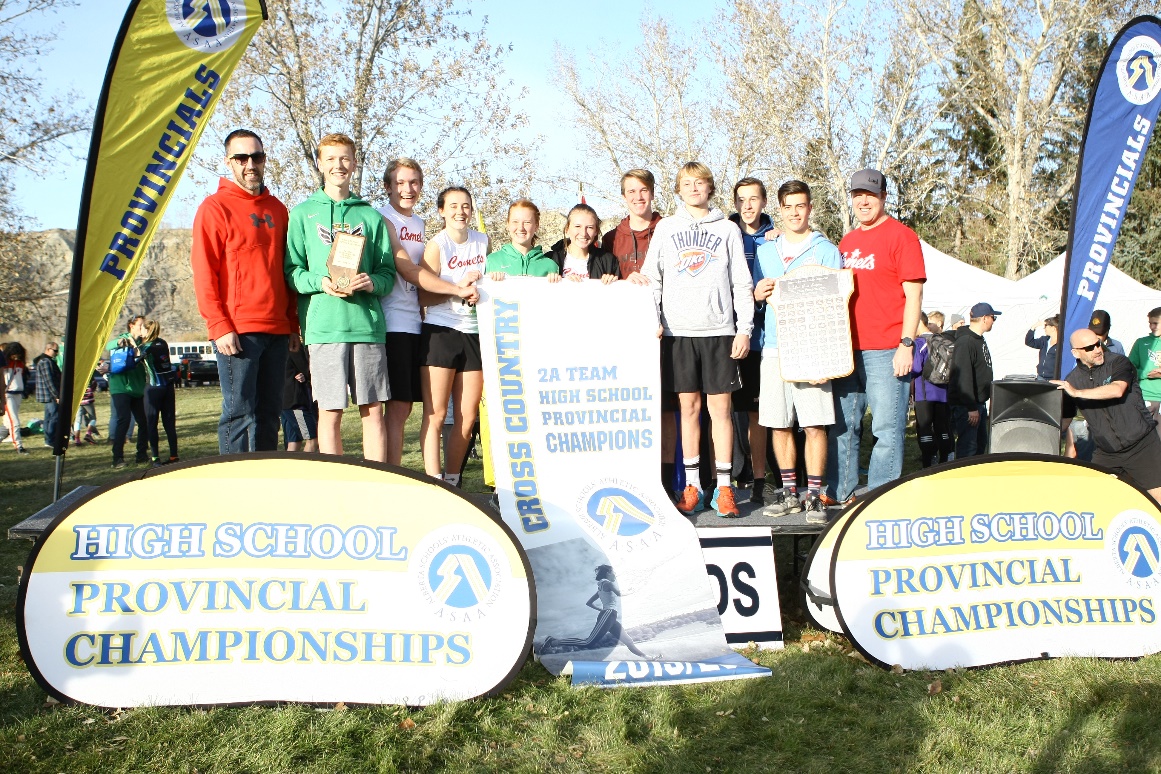 2A 2nd place							2A 3rd place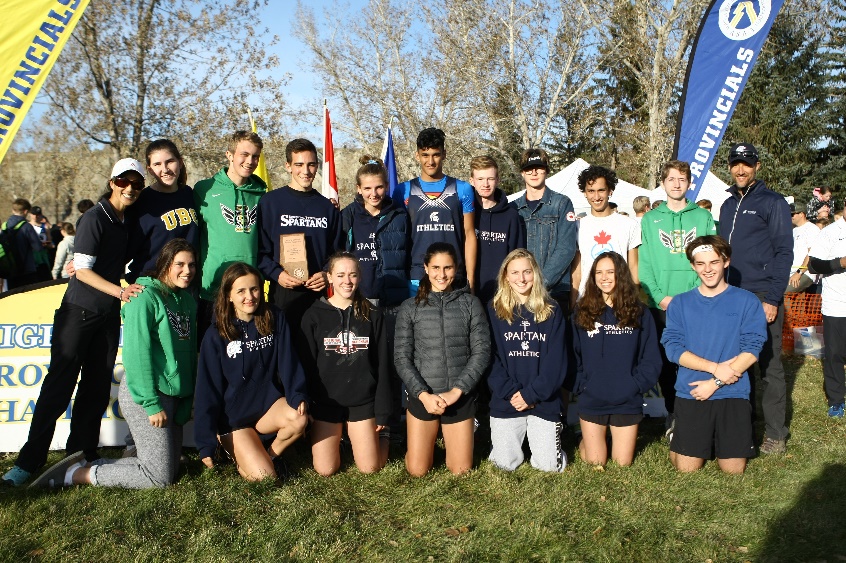 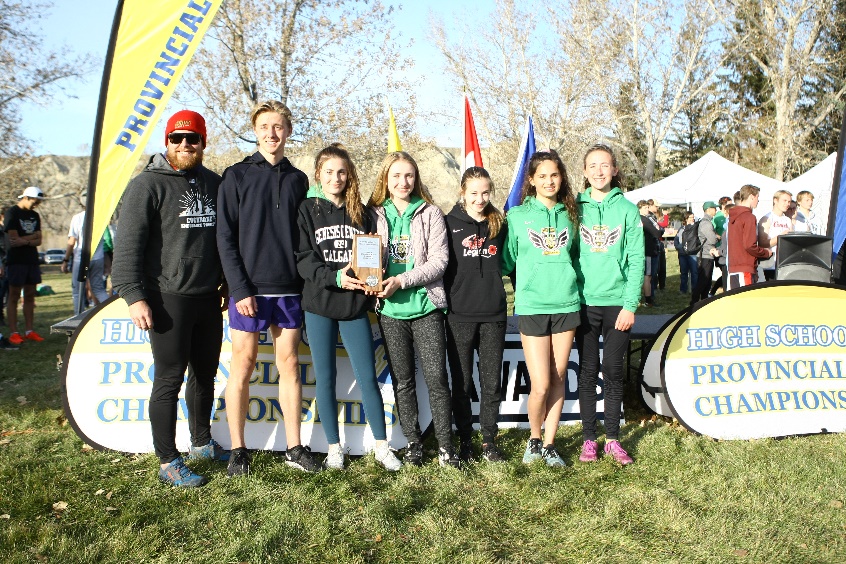 3A Provincial Champions 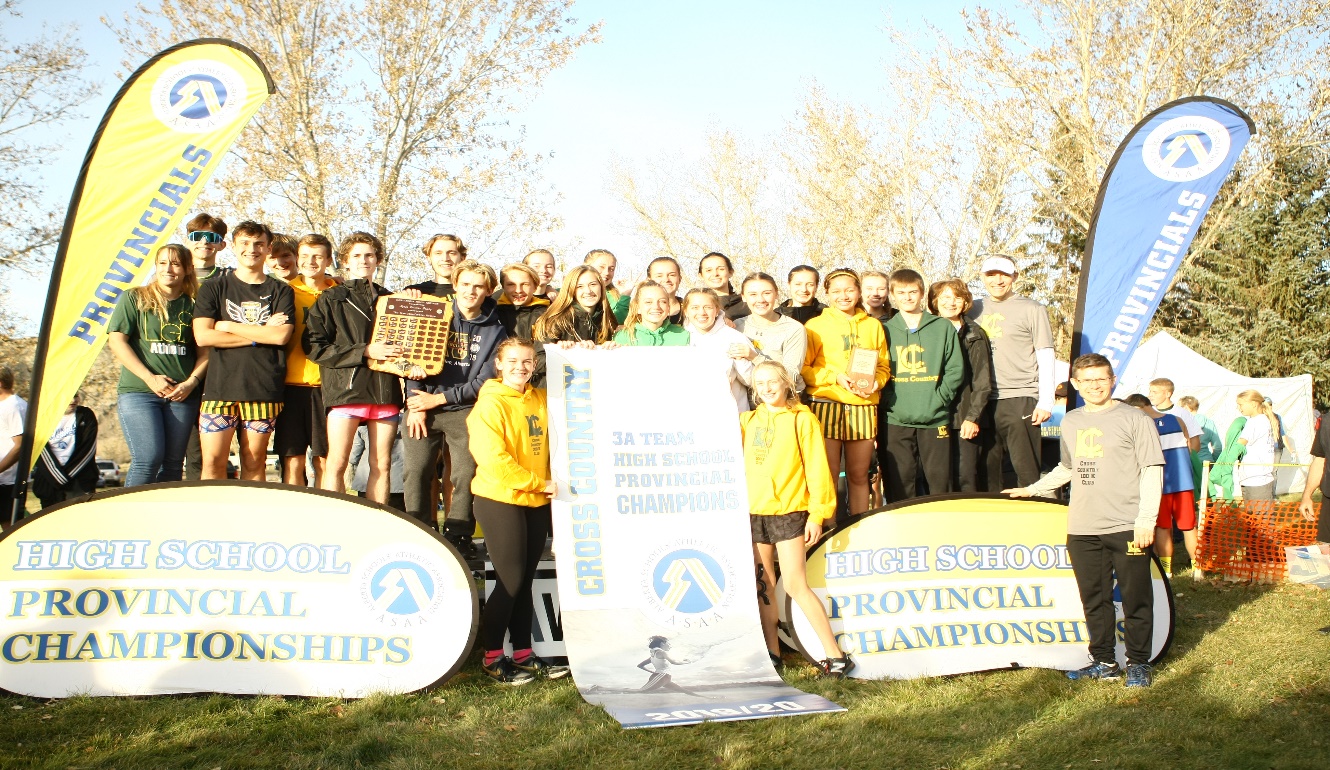 3A 2nd place							3A 3rd place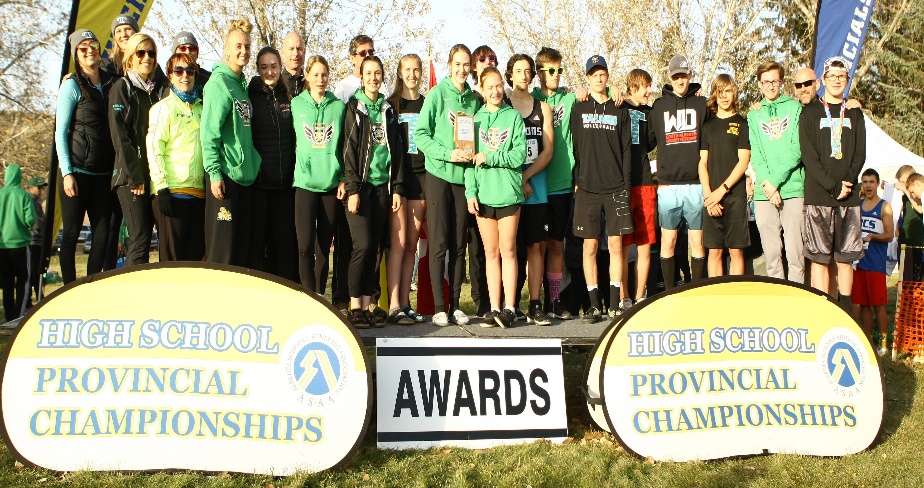 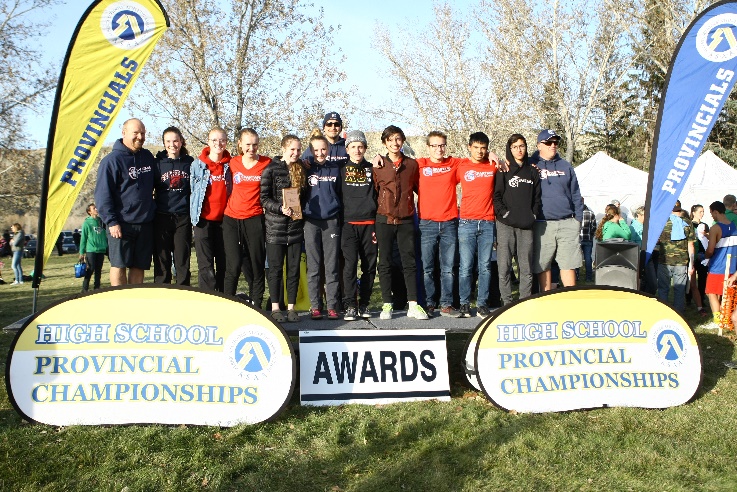 4A Provincial Champions 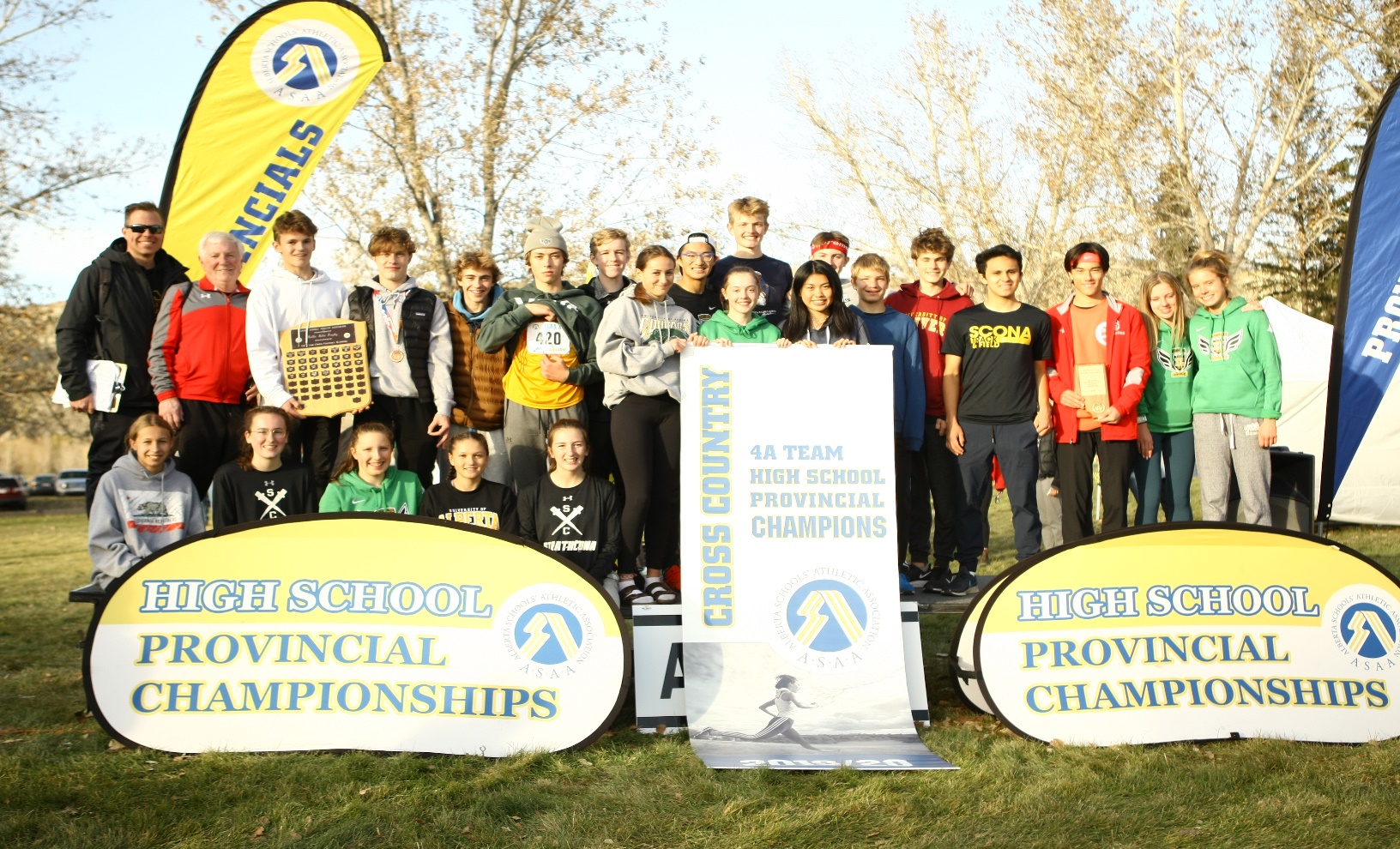   			4A 2nd place						4A 3rd place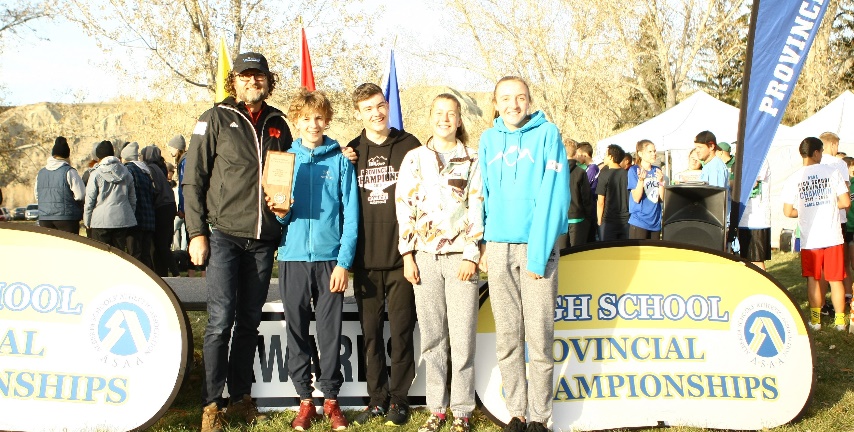 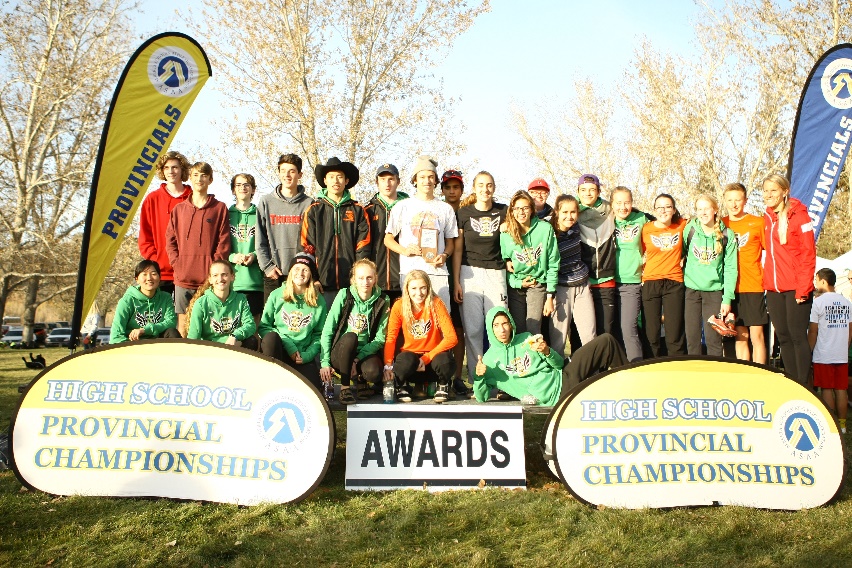 ASAA 2019 Provincial Cross-Country Running Championship TOP 10 Junior FemalesASAA 2019 Provincial Cross-Country Running Championship TOP 10 Junior FemalesASAA 2019 Provincial Cross-Country Running Championship TOP 10 Junior FemalesASAA 2019 Provincial Cross-Country Running Championship TOP 10 Junior FemalesPlaceNameSchoolTIME1EVONNE HENNINGHoly Trinity Academy17:162ELENA ESPOSITOWESTERM CANADA17:373SAMARA COCKBURNSTRATHCONA 17:404JORJA WILLIAMSPARKLAND COMPOSITE 17:555TOKI TSUZUKIWILLIAM ABERHART18:166ASHLEY WHITAKERWESTERM CANADA18:247KEIRA WORSEYRAYMOND18:258ROBYN ASTRIDGEWESTERM CANADA18:349CADENCE LAPLANTEHOLY TRINITY ACADEMY18:4810KATIE FREEMANSTRATHCONA 18:50  ASAA 2019 Provincial Cross-Country Running Championship TOP 10 Junior MalesASAA 2019 Provincial Cross-Country Running Championship TOP 10 Junior MalesASAA 2019 Provincial Cross-Country Running Championship TOP 10 Junior MalesASAA 2019 Provincial Cross-Country Running Championship TOP 10 Junior MalesPlaceNameSchoolTIME1ISREAL BEZOOYENHARRY AINLAY15:002KIERAN SCHMIDTKELETHBRIDGE COLLEGIATE15:093CHRISTIAN SCHMIDTSTRATHCONA15:254LIAM OUELLETTESTRATHCONA15:305ELSAMI ROSA MOLINAME LAZERTE15:446TERRELL KEYSCENTENNIAL HS15:457FRIEDRICH FASZERSTRATHCONA15:488LIAM TINWORTHST. JOHN PAUL II15:499SHAUN GEUSEBROEKPARKLAND IMMANUEL CHRISTIAN15:5110MATTEO CAPELLANORUNDLE COLLEGE15:58ASAA 2019 Provincial Cross-Country Running Championship TOP 10 Intermediate FemalesASAA 2019 Provincial Cross-Country Running Championship TOP 10 Intermediate FemalesASAA 2019 Provincial Cross-Country Running Championship TOP 10 Intermediate FemalesASAA 2019 Provincial Cross-Country Running Championship TOP 10 Intermediate FemalesPlaceNameSchoolTIME1SADIE SIGFSTEAD STRATHCONA20:272ERIKA CUNNIAM FOOTHILLS COMPOSITE20:543ELLA CLAYTON  BISHOP GRADIN21:214SIHAAM KHALID JOHN F. DIEFENBAKER21:295DARCI PETERSENST. TIMOTHY21:456JENICA SWARTZ LACOMBE22:097BRYNN HEBERTWETASKIWIN22:308HOLLY MOORESST. TIMOTHY22:529COURTLYND CHERPIN LETHBRIDGE COLLEGIATE23:0210KENNEDY RICEW.H. CROXFORD23:32ASAA 2019 Provincial Cross-Country Running Championship TOP 10 Intermediate MalesASAA 2019 Provincial Cross-Country Running Championship TOP 10 Intermediate MalesASAA 2019 Provincial Cross-Country Running Championship TOP 10 Intermediate MalesASAA 2019 Provincial Cross-Country Running Championship TOP 10 Intermediate MalesPlaceNameSchoolTIME1NEBIL MOHAMMEDBRHANMCNALLY18:042DIEGO ROMERO ERNEST MANNING18:283AIDEN GOODHUGH SUTHERLAND SCHOOL18:304LUKE SWADLING BOWNESS18:505KOOPER HILKEWICHBEV FACEY19:016OWEN STEWARTLETHBRIDGE COLLEGIATE19:087MATTHEW DEEREWESTERM CANADA19:098MARCUS GANZ                     CRESCENT HEIGHT (CALGARY)19:169KADEN RATHEAGLE BUTTE HIGH SCHOOL19:2910EVAN WONGSTRATHCONA19:35ASAA 2019 Provincial Cross-Country Running Championship TOP 10 Senior FemalesASAA 2019 Provincial Cross-Country Running Championship TOP 10 Senior FemalesASAA 2019 Provincial Cross-Country Running Championship TOP 10 Senior FemalesASAA 2019 Provincial Cross-Country Running Championship TOP 10 Senior FemalesPlaceNameSchoolTIME1EMMA LANGSTROM HARRY AINLAY  21:542ELLA MARION WESTERN CANADA22:133ISOBEL HENDRYCANMORE COLLEGIATE22:234FAITH BLANCHETTEST. JOE’S CATHOLIBC22:395JENNA SHERRINGTON BISHOP CARROLL22:466MADISON FORDLILLIAN OSBORNE22:557CHLOE PALMERMCNALLY23:018DANA SYCH HAY LAKES23:099MAKENNA GRAHAMARCHBISHOP MACDONALD23:1110ELIZABETH VANDERPUTHENRY WISE WOOD23:19ASAA 2019 Provincial Cross-Country Running Championship TOP 10 Senior MalesASAA 2019 Provincial Cross-Country Running Championship TOP 10 Senior MalesASAA 2019 Provincial Cross-Country Running Championship TOP 10 Senior MalesASAA 2019 Provincial Cross-Country Running Championship TOP 10 Senior MalesPlaceNameSchoolTIME1KAJELA BUREJAMES FOWLER20:232BILL MAKWAEOLD SCONA ACADEMIC21:233JARED HOWSEST. JOSEPH (RED DEER)21:474EVAN VAMMENSIR WINSTON CHURCHILL21:545HUW MORGAN BISHOP CARROLL21:596JASON USHKO STRATHCONA22:167KOBE GROCHOLSKI BEAVERLODGE REGIONAL22:228OWEN PIMMLINDSAY THRUBER22:349BROCK JENSEN CHINOOK22:4910MIKA EGGINK NOTRE DAME22:53ASAA 2019 Provincial Cross-Country Running Championship TOP 10 PARA AthletesASAA 2019 Provincial Cross-Country Running Championship TOP 10 PARA AthletesASAA 2019 Provincial Cross-Country Running Championship TOP 10 PARA AthletesASAA 2019 Provincial Cross-Country Running Championship TOP 10 PARA AthletesPlaceNameSchoolTIME1RILEY VAN VILETNOBLE CENTRAL8:212KEEGAN KOLODYMEDICINE HAT HIGH SCHOOL9:113SHAWN LYSONSST. PAUL REGIONAL9:414JOSH GRAHAMEAGLE BUTTE HIGH SCHOOL10:165SAN HENDERSONMEDICINE HAT HIGH SCHOOL14:516CANNON BEVANSCARDSTON15:067DARREN SAZLZEAGLE BUTTE HIGH SCHOOL16:541A Schools1A Schools1A Schools1A SchoolsPlaceSchool PointsZone1stParkland Immanuel Christian722.19Edmonton2ndNew Norway693.64Central3rdBassano550.90South Central4thSt. Mary High (Westlock)372.74North Central5thEcole La Verendrye226.18South2A Schools2A Schools2A Schools2A SchoolsPlaceSchool PointsZone1stRaymond841.53South2ndSt. Timothy760.48Calgary3rdStrathcona-Tweedsmuir745.27South Central4thJR Robson424.29North East5thHugh Sutherland School384.67South Central3A Schools3A Schools3A Schools3A SchoolsPlaceSchool PointsZone1stLethbridge Collegiate1707.99South2ndEagle Butte 1274.31South3rdStrathmore862.30South Central4thSt. Paul Regional625.74North East5thJA Williams581.04North East4A Schools4A Schools4A Schools4A SchoolsPlaceSchool PointsZone1stStrahcona2557.44Edmonton2ndLindsay Thurber1666.61Central3rdWestern Canada1562.59Calgary4thWilliam Aberhart1361.83Calgary5thHarry Ainlay1144.85Edmonton